Executive Committee AgendaMarch 9, 2020
2:00 pm-4:00 pm
Location: 121 East 7th Place, St. Paul MN 55101To join the conference at designated time, please call 1-888-742-5095 and enter 2854189640#.Call to Order, Approve Agenda, Approve 12/11/19 Executive Meeting Minutes and full Council Minutes 1/24/20 (5 minutes)Welcome, Introductions (10 minutes)Interim Executive Director Update (20 minutes)Includes updates on Council team, Council appointments process/status and other business updates as needed.Review and Approve required Data Practices Policies (15 minutes)Executive Director Search Planning (15 minutes) Executive Committee Meeting Discussion: By-laws Overview-Including roles, responsibilities, organization, training needs (30 minutes)If this agenda item is not completed, we will pause at 3:00 PM to hear committee updates and then resume discussion.Committee Membership and Updates (20 minutes)Access Committee (10 minutes): Update from Ted StampPublic Policy Committee (10 minutes): Update from Dee Martineau and Kody Olson, with general Public Policy UpdateAdjournSome members may participate by electronic means. To join the conference at designated time, please call:
1-888-742-5095 and enter 2854189640.This information is available in alternative format upon request.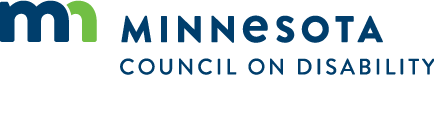 